АДМИНИСТРАЦИЯ ГОРОДСКОГО ПОСЕЛЕНИЯ ПОСЁЛОК КРАСНОЕ-НА-ВОЛГЕ  КРАСНОСЕЛЬСКОГО МУНИЦИПАЛЬНОГО РАЙОНА КОСТРОМСКОЙ ОБЛАСТИ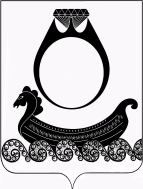 П О С Т А Н О В Л Е Н И Е«22»  июля   2019 года                                                                      № 175 О проведении аукциона на право заключениядоговора аренды земельных участков, государственнаясобственность на которые не разграничена (ул. Дальняя, з/у 5;ул. Солнечная, з/у 26)	Руководствуясь ст. 39.1, 39.11, 39.12 Земельного кодекса Российской Федерации, п. 2 ст. 3.3. Федерального закона от 25.10.2001 г. № 137-ФЗ «О введении в действие Земельного кодекса Российской Федерации», Уставом городского поселения поселок Красное-на-Волге  Красносельского муниципального Костромской области, принимая во внимание отчеты  ООО «Региональный центр оценки» о рыночной стоимости объекта и годового размера арендной палаты за использование  земельных участков (отчет № 8490  и № 8491 от 08.07.2019 года), рассмотрев заявления   Мочалова И.Н., администрация  городского поселения поселок Красное-на-Волге Красносельского муниципального района Костромской области 	ПОСТАНОВЛЯЕТ:1. Провести аукцион, открытый по составу участников и форме подачи предложений о размере арендной платы, на  право  заключения  договора аренды  земельных участков из категории земель населенных пунктов:1.1. Адрес земельного участка: Костромская область, Красносельский район, пгт.  Красное-на-Волге, ул. Дальняя, з/у 5,  с кадастровым номером 44:08:090311:408, площадью ., с разрешенным видом использования — для индивидуального жилищного строительства.Начальный размер  ежегодной  арендной платы: 9000 рублей;Задаток за участие в аукционе: 1800 рублей.Обременение: не установлено.	1.2. Адрес земельного участка: Костромская область, Красносельский район, пгт. Красное-на-Волге, ул. Солнечная, з/у 26,  с кадастровым номером 44:08:090312:443,  площадью ., с разрешенным видом использования — для индивидуального жилищного строительства. Начальный размер ежегодной  арендной платы: 13000 рублей;Задаток за участие в аукционе: 2600 рублей.    Обременение: не установлено.     2. Установить параметры использования земельных участков в соответствии с правилами землепользования и застройки городского поселения поселок Красное-на-Волге Красносельского муниципального Костромской области, утвержденными  решением Совета депутатов  городского поселения поселок Красное-на-Волге	 Красносельского муниципального района Костромской области от  29.11.2012 г №192.3. Победителем аукциона признается участник аукциона, предложивший наибольший размер ежегодной арендной платы  за земельный участок.4. Организатор торгов устанавливает время, место, порядок проведения аукциона, форму и сроки подачи заявок на участие в аукционе, порядок внесения и возврата задатка, величину повышения начальной цены предмета аукциона («шаг аукциона»).5. Создать комиссию по проведению аукциона на право  заключения договора аренды земельных участков,  государственная собственность на которые не разграничена, (приложение).6. Настоящее постановление вступает в силу с даты его подписания и подлежит официальному опубликованию, а также размещению  на официальном сайте администрации городского поселения поселок Красное-на-Волге Красносельского муниципального  района Костромской области в информационно-телекоммуникационной сети «Интернет». Глава городского поселения                                                    В.Н. Недорезов                                                                                                                           Приложение к                                                                   постановлению администрации городского поселения пос.  Красное-на-Волге                                                                                                                                                                                                                          Красносельского  муниципального района Костромской области                                                                      «22»  июля . №175                                                            Комиссия   по проведению аукциона на  право заключения договора аренды земельных участков,  государственная собственность на которые не разграничена.     - Недорезов Владимир Николаевич - глава городского поселения поселок Красное-на-Волге Красносельского муниципального района Костромской области, председатель комиссии;   - Заиграева Светлана Александровна – главный специалист отдела имущественных и земельных отношений администрации городского поселения поселок Красное-на-Волге Красносельского муниципального района Костромской области, секретарь комиссии.	Члены комиссии:	- Хоменко Людмила Владимировна - заведующий отделом имущественных и земельных отношений администрации городского поселения поселок Красное-на-Волге Красносельского муниципального района Костромской области;	- Дворецкая Оксана Владимировна - ведущий эксперт по судебному и организационному  обеспечению отдела городского хозяйства администрации городского поселения поселок Красное-на-Волге Красносельского муниципального района Костромской области;	- Городкова Людмила Николаевна -   председатель  Совета депутатов городского поселения поселок Красное-на-Волге Красносельского муниципального района Костромской области.ИНФОРМАЦИОННОЕ СООБЩЕНИЕАдминистрация городского поселения поселок Красное-на-Волге Красносельского муниципального района Костромской области сообщает о проведении аукциона на  право  заключения договора аренды земельных участков,  государственная собственность на которые не разграниченаАдминистрация городского поселения поселок Красное-на-Волге  Красносельского муниципального района Костромской области (Продавец) сообщает о проведении аукциона    02 сентября  2019 года в 10.00 часов по московскому времени по адресу: Костромская область, Красносельский район, пгт. Красное-на-Волге, Красная площадь, д.15, каб.5,  на право  заключения договора аренды земельных участков,  государственная собственность на которые не разграничена. Аукцион  является открытым по составу участников и по форме подачи предложений о размере арендной платы.Организатор аукциона: комиссия по проведению аукционов на  право  заключения договора аренды земельных участков,  государственная собственность на которые не разграничена, городского поселения поселок Красное-на-Волге Красносельского муниципального района Костромской области.Адрес организатора аукциона: Костромская область, Красносельский район, пгт. Красное-на-Волге, Красная площадь, 15, тел. 8(49432)31871,  электронный адрес официального сайта администрации городского поселения поселок Красное-на-Волге  Красносельского муниципального района Костромской области http://krasnoe-adm.ru/aukcionyИзвещение о проведении аукциона размещается на официальном сайте торгов www.torgi.gov.ru в сети «Интернет».Аукцион проводится в соответствии со статьями  39.11 и 39.12 Земельного кодекса Российской Федерации. Наименование органа государственной власти, принявшего решение о проведении аукциона, реквизиты указанного решения: постановление администрации городского поселения поселок Красное-на-Волге Красносельского муниципального района Костромской области от 22 июля    2019 года  №175    «О проведении аукциона на  право заключения договора аренды земельных   участков,  государственная собственность на которые не разграничена (ул. Дальняя, з/у 5, ул. Солнечная, з/у 26)».  Лот №1Местоположение: Костромская область, Красносельский район, пгт. Красное-на-Волге, ул. Дальняя, з/у 5.Площадь: 1000 кв.м, кадастровый номер: 44:08:090311:408Категория земель: земли населенных пунктов.Предмет аукциона:   право  заключения договора аренды земельного участкаРазрешенное использование /назначение/ земельного участка: для индивидуального жилищного строительства.Срок аренды: 20 лет. Начальный размер ежегодной арендной платы  земельного участка: 9000 (Девять тысяч) рублей (Отчет № 8490 от 08 июля 2019 г.  ООО «Региональный центр оценки»).Шаг аукциона: 270 (Двести семьдесят) рублей.Задаток: 1800 (Одна тысяча восемьсот) рублейФорма платежа: квартальная.Критерий определения победителя аукциона:  победителем признается участник. Предложивший наибольший размер ежегодной арендной  платы.Сведения о технических условиях подключения объекта к сетям инженерно-технического обеспечения:   Возможность технологического присоединения объекта капитального строительства (жилого дома) в объеме максимальной мощности 15 кВт, III  категории надежности  электроснабжения к электрическим сетям филиала ПАО «МРСК Центра» - «Костромаэнерго» имеется  (письмо Филиала ПАО «МРСК-Центра» - «Костромаэнерго» от 21.06.2019 г. №МР1-КМ/5-3/3431/1).   Технические условия подключения объекта капитального строительства (жилого дома) к сети газораспределения АО «Газпром газораспределение  Кострома» имеются согласно письму от 20 июня  2019 г №000024469. Максимальная нагрузка  (часовой расход газа) 5,0 куб.м./час. Срок подключения объекта капитального строительства к сети газораспределения не более  2 лет с даты  заключения договора о подключении. Срок действия технических условий - 70 рабочих дней (до 26.09.2019 г.). Предельная свободная мощность существующих сетей  - не более 10 куб.м./час.  Технические решения на технологическое присоединение  к существующим коммунальным сетям объекта имеется  согласно письму  МУП «Чистая вода» от 11.07. 2019 г. № 84/1. Присоединение к поселковым водопроводным сетям выполнить в существующем водопроводном колодце в районе дома № 10 ул. А.И. Готовцевой (уточнить по месту). Присоединение произвести трубой водопроводной ПВХ 10 Вar диаметром не более 25 мм. Центральные сети канализации отсутствуют, согласовывается местный выгреб.   Лот №2Местоположение: Костромская область, Красносельский район, пгт. Красное-на-Волге, ул. Солнечная, з/у 26.Площадь: 1435 кв.м, кадастровый номер: 44:08:090312:443Категория земель: земли населенных пунктов.Предмет аукциона:   право  заключения договора аренды земельного участкаРазрешенное использование /назначение/ земельного участка: для индивидуального жилищного строительства.Срок аренды: 20 лет. Начальный размер ежегодной арендной платы земельного участка: 13000 (Тринадцать тысяч) рублей (Отчет № 8491 от 08 июля 2019 г.  ООО «Региональный центр оценки»).Шаг аукциона: 390 (Триста девяносто) рублей.Задаток: 2600 (Две тысячи шестьсот) рублейФорма платежа: квартальная.Критерий определения победителя аукциона:  победителем признается участник. Предложивший наибольший размер ежегодной арендной  платы.Сведения о технических условиях подключения объекта к сетям инженерно-технического обеспечения:   Возможность технологического присоединения объекта капитального строительства (жилого дома) в объеме максимальной мощности 15 кВт, III  категории надежности  электроснабжения к электрическим сетям филиала ПАО «МРСК Центра» - «Костромаэнерго» имеется  (письмо Филиала ПАО «МРСК-Центра» - «Костромаэнерго» от 21.06.2019 г. №МР1-КМ/5-3/3431/2).   Технические условия подключения объекта капитального строительства (жилого дома) к сети газораспределения АО «Газпром газораспределение  Кострома» имеются согласно письму от 20 июня  2019 г №000024470. Максимальная нагрузка  (часовой расход газа) 5,0 куб.м./час. Срок подключения объекта капитального строительства к сети газораспределения не более  2 лет с даты  заключения договора о подключении. Срок действия технических условий - 70 рабочих дней (до 26.09.2019 г.). Предельная свободная мощность существующих сетей  - не более 10 куб.м./час.  Технические решения на технологическое присоединение  к существующим коммунальным сетям объекта имеется  согласно письму  МУП «Чистая вода» от 11.07. 2019 г. № б/н. Присоединение к поселковым водопроводным сетям выполнить в существующем водопроводном колодце по ул. Центральная (уточнить по месту). Присоединение произвести трубой водопроводной ПВХ 10 Вar диаметром не более 25 мм. Центральные сети канализации отсутствуют, согласовывается местный выгреб.      	Срок приема заявок на участие в аукционе: с  29 июля  2019  года  по 29 августа    2019  года (включительно). Заявки с прилагаемыми к ним документами принимаются по адресу «Организатора аукциона»: Костромская область, Красносельский район, пгт. Красное-на-Волге, Красная площадь, 15,  по рабочим дням с 9 до 12 и с 14 до 17 часов по местному времени.Решение об отказе в проведении аукциона Заявки с прилагаемыми к ним документами принимаются по адресу «Организатора аукциона»: Костромская область, Красносельский район, пгт. Красное-на-Волге, Красная площадь, 15,  по рабочим дням с 9 до 12 и с 14 до 17 часов по местному времени.Решение об отказе в проведении аукциона может быть принято «Организатором аукциона». Извещение об отказе в проведении аукциона размещается «Организатором аукциона» в течение 3 (трех) дней со дня принятия данного решения на официальном сайте торгов www.torgi.gov.ru  в  сети  «Интернет». «Организатор аукциона» в течение 3 (трех) дней  со дня принятия решения об отказе в проведении аукциона обязан известить участников аукциона о своем отказе в проведении аукциона и возвратить участникам аукциона внесенные задатки.Порядок приема заявок на участие в аукционе:Для участия в аукционе претендент представляет «Организатору аукциона» (лично или через своего представителя) в установленный срок с прилагаемыми к ней документами. Заявка и опись представленных документов составляются в 2 экземплярах, один из которых остается у «Организатора аукциона», другой - у претендента.Для участия в аукционе претендент вносит установленную сумму задатка после заключения с «Организатором аукциона» договора о задатке по следующим реквизитам: УФК по Костромской области (Администрация ГП пос. Красное-на-Волге) л/с 05413003070 ИНН 4415005109, КПП 441501001,  Р/счет 40302810734693000036  Отделение Кострома г. Кострома, БИК 043469001, ОКТМО 34616151.
Остальная сумма размера ежегодной арендной платы  земельного участка за вычетом задатка, подлежащая уплате, должна быть перечислена на счёт УФК по Костромской области (Администрация ГП пос. Красное-на-Волге)  ИНН 4415005109, КПП 441501001, Р/счет 40101810700000010006  Отделение Кострома г. Кострома, БИК 043469001, ОКТМО 34616151, КБК 99911105013130000120Задаток должен поступить на указанный счет не позднее 17 часов 29 августа   2019 года. Документом, подтверждающим поступление задатка на счет «Организатора аукциона», является выписка со счета. К заявке прилагаются:· опись представленных документов в 2-х экземплярах;· платежный документ с отметкой банка об исполнении, подтверждающий внесение задатка;· выписку из единого государственного реестра индивидуальных предпринимателей - для индивидуальных предпринимателей;· физические лица представляют копию документа, удостоверяющего личность.Юридические лица дополнительно представляют:· выписку из единого государственного реестра юридических лиц; · нотариально заверенные копии учредительных документов;· нотариально удостоверенную копию свидетельства о внесении записи в Единый государственный реестр юридических лиц;· документы, подтверждающие полномочия исполнительных органов и должностных лиц претендента;· выписку из решения уполномоченного органа юридического лица о совершении сделки (если это необходимо в соответствии с учредительными документами претендента и законодательством государства, в котором зарегистрирован претендент),· в случае подачи заявки представителем претендента предъявляется доверенность.Порядок определения участников аукциона:В день определения участников аукциона, «Организатор аукциона» рассматривает заявки и документы претендентов, устанавливает факт поступления от претендентов задатков на основании выписки с соответствующего счета. По результатам рассмотрения документов «Организатор аукциона» принимает решение о признании претендентов участниками аукциона или об отказе в допуске претендентов к участию в аукционе, которое оформляется протоколом. В протоколе приводится перечень принятых заявок с указанием имен (наименований) претендентов, перечень отозванных заявок, имена (наименования) претендентов, признанных участниками аукциона, а также имена (наименования) претендентов, которым было отказано в допуске к участию в аукционе, с указанием оснований отказа.Претендент не допускается к участию в аукционе по следующим основаниям:а) представлены не все документы в соответствии с перечнем, указанным в информационном сообщении, или оформление указанных документов не соответствует законодательству Российской Федерации;б) заявка подана лицом, не уполномоченным претендентом на осуществление таких действий;в) не подтверждено поступление в установленный срок задатка на указанный в извещении счет.Дата и время определения участников аукциона –       30 августа     2019 года в 15.00 часов по местному времени.Все претенденты уведомляются о принятом решении - 30 августа 2019 года с 16.00 ч. до 17.00 ч.Место определения участников аукциона: администрация городского поселения поселок Красное-на-Волге Красносельского муниципального района Костромской области, (пгт. Красное-на-Волге, Красная площадь, д. 15).Порядок проведения аукциона:а) аукцион ведет аукционист;б) аукцион начинается с оглашения аукционистом наименования земельного участка, его основных характеристик и начального размера ежегодной арендной платы, «шага аукциона» и порядка проведения аукциона.в) участникам аукциона выдаются пронумерованные билеты, которые они поднимают после оглашения аукционистом начального размера ежегодной арендной платы и каждого очередного размера ежегодной арендной платы в случае, если готовы купить право на заключение договора аренды на  земельный участок в соответствии с этим размером ежегодной арендной платы;г) каждый   последующий размер ежегодной арендной платы  аукционист назначает путем увеличения текущего размера ежегодной арендной платы  на «шаг аукциона». После объявления очередного размера ежегодной арендной платы  аукционист называет номер билета участника аукциона, который первым поднял билет, и указывает на этого участника аукциона. Затем аукционист объявляет следующий размер ежегодной арендной платы в соответствии с «шагом аукциона»;д) при отсутствии участников аукциона, готовых купить право на заключение договора аренды земельного участка  в соответствии с названным  аукционистом размером ежегодной арендной платы, аукционист повторяет этот размер 3 раза.Если после троекратного объявления очередного размера ежегодной арендной платы ни один из участников аукциона не поднял билет, аукцион завершается. Победителем аукциона признается тот участник аукциона, номер билета которого был назван аукционистом последним;е) по завершению аукциона аукционист объявляет о продаже права на заключение договора аренды земельного участка, называет размер ежегодной арендной платы   проданного  права на заключение договора аренды земельного участка и номер билета победителя аукциона.Результаты аукциона оформляются протоколом, который подписывается «Организатором аукциона»,  и размещается на официальном сайте в течение одного рабочего дня со дня подписания протокола.  Порядок заключения договора аренды земельного участка .В случае, если аукцион признан несостоявшимся и только один заявитель признан участником аукциона, если по окончании срока подачи заявок на участие в аукционе подана только одна заявка на участие в аукционе и заявитель, подавший указанную заявку, соответствуют всем требованиям и указанным в извещении о проведении аукциона условиям аукциона, Администрация городского поселения поселок Красное-на-Волге Красносельского муниципального района Костромской области в течение десяти дней со дня подписания протокола рассмотрения заявок на участие в аукционе направляет заявителю три экземпляра подписанного проекта договора аренды земельного участка. При этом договор аренды земельного участка заключается по начальной цене предмета аукциона. В десятидневный срок со дня составления протокола о результатах аукциона  Администрация городского поселения поселок Красное-на-Волге Красносельского муниципального района Костромской области направляет победителю аукциона или единственному принявшему участие в аукционе его участнику три экземпляра подписанного проекта договора аренды. При этом размер ежегодной арендной платы по договору аренды земельного участка определяется в размере, предложенной победителем аукциона, или в случае заключения указанного договора с единственным принявшим участие в аукционе его участником устанавливается в размере, равном начальной цене предмета аукциона. Не допускается заключение указанного договора ранее, чем через десять дней со дня размещения информации о результатах аукциона на официальном сайте. Если договор аренды земельного участка в течение тридцати дней со дня направления победителю аукциона проекта указанного договора не был им подписан и представлен в Администрацию городского поселения поселок Красное-на-Волге Красносельского муниципального района Костромской области, то администрация  предлагает заключить указанный договор иному участнику аукциона, который сделал предпоследнее предложение о цене предмета аукциона, по цене, предложенной победителем аукциона.  Аукцион признается не состоявшимся в случаях, если:- на основании результатов рассмотрения заявок на участие в аукционе принято решение об отказе в допуске к участию в аукционе всех заявителей или о допуске к участию в аукционе и признании участником аукциона только одного заявителя,- по окончании срока подачи заявок на участие в аукционе подана только одна заявка на участие в аукционе или не подано ни одной заявки на участие в аукционе,- в аукционе участвовал только один участник,- при проведении аукциона не присутствовал ни один из участников аукциона,- после троекратного объявления предложения о начальной цене предмета аукциона не поступило ни одного предложения о цене предмета аукциона, которое предусматривало бы более высокую цену предмета аукциона. Осмотр земельного участка осуществляется претендентами самостоятельно по месту нахождения участка. Подробно с кадастровым паспортом земельного участка, техническими условиями и информацией о плате за подключение можно ознакомиться по месту приема заявок в течение срока приема заявок.                          Договор аренды земельного участка № 	Администрация городского поселения поселок Красное-на-Волге Красносельского муниципального района Костромской области в лице главы городского поселения поселок Красное-на-Волге Красносельского муниципального района Костромской области Недорезова Владимира Николаевича, действующего на основании Устава муниципального образования городское поселение поселок Красное-на-Волге Красносельского муниципального района Костромской области, именуемый в дальнейшем «Арендодатель», с одной стороны, именуемый в дальнейшем «Арендодатель», с одной стороны и  ФИО , года рождения, проживающий по адресу:                                                                                                 паспорт                выдан         года       (кем и когда), именуемый  в дальнейшем «Арендатор» с другой стороны и именуемые в дальнейшем «Стороны», на основании постановления администрации городского поселения поселок Красное-на-Волге Красносельского муниципального района Костромской области от 22.07.2019 года. № 175 заключили настоящий договор (далее-Договор) о нижеследующем:1. Предмет договора	1.1. Арендодатель предоставляет, а Арендатор принимает в аренду земельный участок площадью        кв. м., категория земель: земли населенных пунктов, кадастровый номер 44:08:09  , находящийся по адресу (имеющий местоположение):                                            (далее-Участок).	1.2. На Участке имеются (объекты недвижимого имущества и их характеристики): 	1.3. Участок предоставляется Арендатору:   2. Срок  Договора	2.1. Срок аренды Участка устанавливается: 20 лет с            2019  по          2039 года	2.2. Договор, заключенный на 1 (один) год и более, подлежит государственной регистрации в Управлении Федеральной службы государственной регистрации, кадастра и картографии по Костромской области и вступает в силу со дня передачи Участка по акту приема-передачи земельного участка.3. Размер и условия внесения арендной платы.                                                                                                                                                                                                                                                                                                                                                                                                                                                                                                                                            	3.1. Размер годовой арендной платы за пользование Участком составляет       рублей.      Размер годовой арендной платы установлен на основании: 	Итогового протокола         от      2019 г.	3.2 Арендная плата по Договору или в случае возобновления Договора на неопределённый срок вносится Арендатором ежеквартально равными долями до 1-го числа первого месяца, следующего за расчётным кварталом, путём перечисления на расчетный счет УФК по Костромской области (Администрация ГП пос. Красное-на-Волге): ИНН 4415005109, КПП: 441501001, Код ОКТМО: 34616151, БИК: 043469001, Номер счета получателя: 40101810700000010006, Наименование банка: Отделение Кострома г. Кострома, Наименование платежа: Аренда плата за землю/ пос. Красное-на-Волге Код бюджетной классификации: 99911105013130000120 «За аренду земельного участка по адресу: Костромская область, Красносельский район, пгт. Красное-на-Волге, договор аренды земельного участка от       2019 года № ».	3.3. Размер арендной платы определяется в соответствии с нормативными правовыми актами Российской Федерации, Костромской области и органов местного самоуправления.Размер арендной платы может изменяться Арендодателем в одностороннем порядке в связи с изменением коэффициента, соответствующего индексу потребительских цен в Костромской области за предшествующий период, ежегодно утверждаемого постановлением администрации Костромской области, при изменении кадастровой стоимости земельного участка и в иных случаях − при изменении законодательства Российской Федерации, Костромской области, нормативных правовых актов Костромской области, влияющих на определение размера арендной платы; при этом заключения дополнительного соглашения к Договору не требуется. Уведомление об изменении размера арендной платы вместе с расчетом направляется Арендатору Арендодателем заказным письмом с уведомлением либо вручается Арендатору или его полномочному представителю под роспись. Уведомление об изменении размера арендной платы считается полученным в день его получения Арендатором либо в день извещения организацией почтовой связи об отсутствии Арендатора по всем адресам, указанным в Договоре.	3.4. По требованию Арендатора Арендодатель обязан в течение 1 (одного) месяца представить письменный расчет арендной платы. В случае если Арендатор не обратился с требованием о представлении письменного расчета, считается, что Арендатор извещен о размере арендной платы и реквизитах, на которые необходимо перечислять арендную плату.	3.5. В случае если на день поступления платежа отсутствует задолженность как по арендной плате, так и по пени, поступивший платеж считается авансовым. При наличии задолженности по арендной плате поступившие от Арендатора платежи зачисляются в счет погашения имеющейся на день поступления платежа задолженности по арендной плате, а при отсутствии такой задолженности − в счет погашения задолженности по пени.	3.6. Разница по платежам, возникшая вследствие изменения коэффициента, соответствующего индексу потребительских цен в Костромской области за предшествующий период, ежегодно утверждаемого постановлением администрации Костромской области, при изменении кадастровой стоимости земельного участка и в иных случаях − при изменении законодательства Российской Федерации, Костромской области, нормативных правовых актов Костромской области, влияющих на определение размера арендной платы, вносится Арендатором при внесении очередной суммы арендной платы.4. Права и обязанности Сторон.	4.1. Арендодатель имеет право:	4.1.1. На досрочное расторжение Договора или односторонний отказ от Договора в случаях, установленных пунктом 6.2.	4.1.2. На беспрепятственный доступ на территорию арендуемого Участка с целью его осмотра на предмет соблюдения условий Договора.	4.1.3.На возмещение убытков, причиненных ухудшением качества Участка в результате деятельности Арендатора, а также по иным основаниям, предусмотренным законодательством Российской Федерации.	4.2. Арендодатель обязан:	4.2.1. Выполнять в полном объеме все условия Договора.	4.2.2. Передать Арендатору Участок по акту приема-передачи.	4.2.3. Своевременно уведомить Арендатора об изменении номеров счетов для перечисления арендной платы, указанных в пункте 3.2 Договора.	4.2.4. Письменно уведомить Арендатора не позднее, чем за 1 (один) месяц, если иной срок не установлен законом, о необходимости освобождения Участка в связи с окончанием срока действия Договора или в случае досрочного расторжения Договора либо одностороннего отказа от Договора. 	4.3. Арендатор имеет право:	4.3.1. Использовать Участок на условиях, установленных Договором.	4.3.2. Передавать Участок в субаренду с согласия Арендодателя, при этом на субарендатора распространяются все права Арендатора. 	Если Договор заключен на срок более чем пять лет, передача Участка в субаренду осуществляется без согласия Арендодателя при условии его уведомления, если иное не установлено федеральными законами.	4.3.3. Передавать свои права и обязанности по Договору с согласия Арендодателя. В указанном случае ответственным по Договору перед Арендодателем становится новый Арендатор, за исключением передачи прав в залог. При этом заключение нового Договора не требуется.	Если Договор заключен на срок более чем пять лет, передача прав и обязанностей осуществляется без согласия Арендодателя при условии его уведомления, если иное не установлено федеральными законами.	4.3.4. Переход прав и обязанностей по Договору совершается в письменной форме и подлежит государственной регистрации в случаях, установленных законом. 	4.3.5. На досрочное расторжение Договора в любое время в случаях, установленных законом.	4.4. Арендатор обязан:	4.4.1. Выполнять в полном объеме все условия Договора.	4.4.2. Использовать Участок в соответствии с целевым назначением и разрешенным использованием способами, которые не должны наносить вред окружающей среде, в том числе как природному объекту.	4.4.3. Своевременно в соответствии с условиями Договора вносить арендную плату.	4.4.4. Соблюдать требования градостроительных регламентов, строительных, экологических, санитарно-гигиенических, противопожарных и иных правил, нормативов.	4.4.5. Осуществлять мероприятия, предусмотренные законодательством Российской Федерации, в целях охраны земель.	4.4.6. Не допускать загрязнение, истощение, деградацию, порчу, уничтожение земель и почв и иное негативное воздействие на земли и почвы.	4.4.7. Обеспечить Арендодателю (его законному представителю), представителям органов государственного земельного надзора, муниципального земельного контроля доступ на Участок по их требованию и выполнять все предписания указанных должностных лиц.	4.4.8. Письменно уведомить Арендодателя не позднее, чем за 3 (три) месяца, о предстоящем освобождении Участка при досрочном расторжении Договора.	4.4.9. Освободить и возвратить Арендодателю Участок в надлежащем состоянии в день, следующий за днем окончания срока, указанного в пунктах 4.2.4 и 4.4.8 Договора, при истечении срока действия Договора, досрочном расторжении Договора или одностороннем отказе Арендодателя от Договора. Возврат Участка оформляется актом приема-передачи земельного участка. 	4.4.10. При расторжении и (или) прекращении Договора Арендатор обязан погасить имеющуюся задолженность по арендной плате и пени за просрочку платежа.	4.4.11. В 10-дневный срок направить Арендодателю письменное уведомление  об изменении фамилии, имени, отчества, адреса места жительства в случае, если Арендатор – физическое лицо.	4.4.12. Своевременно сообщать Арендодателю о прекращении прав на объекты недвижимого имущества, расположенные на арендуемом земельном участке.	4.5. Арендодатель и Арендатор имеют иные права и несут иные обязанности, установленные законодательством Российской Федерации.5. Ответственность Сторон.	5.1. Ответственность за состояние Участка наступает у Арендатора с момента подписания Сторонами акта приема-передачи (приложение к Договору) и прекращается с момента подписания акта о его передаче Арендодателю.	5.2. За нарушение условий Договора Стороны несут ответственность, предусмотренную законодательством Российской Федерации.	5.3. За нарушение срока внесения арендной платы по Договору Арендатор выплачивает Арендодателю пени из расчета 0,1% от размера невнесенной арендной платы за каждый календарный день просрочки. Пени начисляются со дня образования задолженности по арендной плате и перечисляются в порядке, предусмотренном пунктом 3.2 Договора.	5.4. В случае если Арендатор в срок, установленный в пункте 4.4.9 Договора, не возвратил Участок либо возвратил его несвоевременно, арендная плата за все время просрочки уплачивается в двукратном размере. 	5.5. Ответственность Сторон за нарушение обязательств по Договору, вызванных действием обстоятельств непреодолимой силы, регулируется законодательством Российской Федерации.6. Изменение, расторжение и прекращение Договора.	6.1. Все изменения и (или) дополнения к Договору оформляются Сторонами в письменной форме.	6.2. Досрочное расторжение Договора или односторонний отказ от Договора по инициативе Арендодателя возможны:	6.2.1. При задержке внесения арендной платы в течение 5 банковских дней либо повторной задержке внесения арендной платы вне зависимости от срока задержки и ее последующего внесения.	6.2.2. При использовании Участка с существенным нарушением условий Договора либо с неоднократными нарушениями.	6.2.3. При использовании Участка не в соответствии с его целевым назначением, разрешенным использованием.	6.2.4. При использовании Участка с грубым нарушением правил рационального использования земли, которое приводит к существенному снижению плодородия сельскохозяйственных земель или значительному ухудшению экологической обстановки.	6.2.5. При использовании Участка, которое приводит к порче земель.	6.2.6. При невыполнении обязанностей по приведению земель в состояние, пригодное для использования по целевому назначению.	6.2.7. При неиспользовании Участка, предназначенного для сельскохозяйственного производства либо жилищного или иного строительства, в указанных целях в течение трех лет, если более длительный срок не установлен федеральным законом, за исключением времени, необходимого для освоения Участка, а также времени, в течение которого Участок не мог быть использован по назначению из-за стихийных бедствий или ввиду иных обстоятельств, исключающих такое использование.	6.2.8. При изъятии Участка для государственных или муниципальных нужд в соответствии с правилами, предусмотренными Земельным кодексом Российской Федерации.  	6.2.9. При передаче Арендатором полученного по Договору в пользование Участка в субаренду, а также за передачу прав и обязанностей по Договору третьим лицам без согласия Арендодателя, если Договор заключен на срок менее чем пять лет, или без его уведомления, если Договор заключен на срок более чем пять лет (нарушение условий, указанных в п. 4.3.2). 	6.2.10. В иных случаях, предусмотренных действующим законодательством Российской Федерации.     6.3. В случае одностороннего отказа от Договора, предусмотренного пунктом 4.1.1 Договора, Договор считается расторгнутым по истечении срока, указанного в пункте 4.2.4 Договора, со дня получения Арендатором уведомления об одностороннем отказе от Договора. Уведомление направляется Арендодателем заказным письмом с уведомлением и считается полученным в день его получения Арендатором либо в день извещения организацией почтовой связи об отсутствии Арендатора по всем адресам, указанным в Договоре. В этом случае заключение дополнительного соглашения о расторжении Договора не требуется.	6.4. Если иное не предусмотрено федеральным законодательством, досрочное расторжение Договора, заключенного на срок более чем пять лет, по требованию Арендодателя возможно только на основании решения суда при существенном нарушении Договора его Арендатором. Условия об одностороннем отказе от Договора в данном случае не применяются.	6.5. В случае если Участок зарезервирован для государственных нужд, Договор подлежит досрочному расторжению по требованию Арендодателя по истечении одного года после уведомления Арендатора о расторжении Договора.	6.6. Досрочное расторжение Договора или односторонний отказ от Договора по требованию Арендодателя по основаниям, указанным в пунктах 6.2.3 и 6.2.4, не допускаются в период полевых сельскохозяйственных работ, в иных, установленных федеральными законами случаях.	6.7. В случае смерти (ликвидации) Арендатора и отсутствии его наследников (правопреемников) права и обязанности Сторон по настоящему Договору прекращаются.	6.8. Смена собственника Участка не является основанием для расторжения Договора.            6.9. Договор считается прекращенным по истечении срока, на который он заключен. 7. Рассмотрение и урегулирование споров	7.1. Все споры между Сторонами, возникающие по Договору, разрешаются в соответствии с законодательством Российской Федерации в суде по месту нахождения Арендодателя.8. Особые условия Договора	8.1. Договор субаренды Участка, а также договор передачи Арендатором своих прав и обязанностей по Договору, заключенные на 1 (один) год и более, подлежат государственной регистрации в Управлении Федеральной службы государственной регистрации, кадастра и картографии по Костромской области и направляются Арендодателю для последующего учета.	8.2. Срок действия договора субаренды не может превышать срок действия настоящего Договора.	8.3. Договор субаренды Участка прекращает свое действие при прекращении настоящего Договора в связи с истечением срока его действия или в случае досрочного расторжения настоящего Договора либо одностороннего отказа Арендодателя от настоящего Договора. 	8.4. Настоящий Договор составлен в 3-х (трех) экземплярах, имеющих одинаковую юридическую силу, по одному для каждой из Сторон и один для Управления Федеральной службы государственной регистрации, кадастра и картографии по Костромской области.	8.5. Расходы по государственной регистрации Договора, а также изменений и дополнений к нему несет Арендатор.9. Подписи сторон ПЕРЕДАТОЧНЫЙ АКТ	Администрация городского поселения поселок Красное-на-Волге Красносельского муниципального района Костромской области в лице главы городского поселения поселок Красное-на-Волге Красносельского муниципального района Костромской области Недорезова Владимира Николаевича, действующего на основании Устава муниципального образования городское поселение поселок Красное-на-Волге Красносельского муниципального района Костромской области, именуемый в дальнейшем «Арендодатель», с одной стороны, именуемый в дальнейшем «Арендодатель», с одной стороны и  ФИО  года рождения, проживающий по адресу:        паспорт       выдан     (кем , когда) , код подразделения  именуемый в дальнейшем «Арендатор» с другой стороны и именуемые в дальнейшем «Стороны», составили     2019 г. настоящий акт о нижеследующем:	1. В соответствии с условиями договора аренды земельного участка №  от       2019 года Арендодатель передает в аренду, а Арендатор принимает земельный участок площадью       кв. м., кадастровый номер 44:08:09     , находящийся по адресу (имеющий местоположение): Костромская область, Красносельский район, пгт. Красное-на-Волге, 1.1. На земельном участке имеются объекты: 1.2. Благоустройство земельного участка:1.3. Имеющиеся недостатки земельного участка: ФИО ,                   года рождения, проживающий по адресу: , паспорт       выдан     года    (кем, когда) код подразделения  приняла земельный участок в границах, указанных в прилагаемом к договору кадастровом паспорте земельного участка, который соответствует приведенной выше характеристике.	2. Настоящим актом каждая из сторон по договору подтверждает, что обязательство Арендодателя по передаче земельного участка выполнено.	3. Настоящий передаточный акт составлен в 3-х экземплярах.Продавцу:В администрацию городского поселения поселок Красное-на-Волге  Красносельского муниципального района Костромской области 157940 пгт. Красное-на-Волге, Красная площадь, 15ЗАЯВКА НА УЧАСТИЕ В АУКЦИОНЕна  право заключения договора аренды земельных  участков,  государственная собственность на которые не разграниченапгт.  Красное-на-Волге                                                                                           «____» ________________ 2019 годаЗаявитель __________________________________________________________________________________________(полное наименование юридического лица, подающего заявку)____________________________________________________________________________________________________,(фамилия, имя, отчество и паспортные данные физического лица, подающего заявку)именуемый далее – Претендент, в лице (для юридических лиц)____________________________________________________________________________________________________,(фамилия, имя, отчество, должность)действующий(___) на основании________________________________________________________________________,принимая решение об участии в аукционе по продаже права на заключение договора аренды земельного участка, расположенного по адресу: Костромская область, Красносельский район, пгт. Красное-на-Волге, ул. Дальняя, з/у 5площадь1000  кв.м,  кадастровый номер  44:08:090311:408 лот № 1   (далее – Земельный участок), обязуется:соблюдать условия аукциона, содержащиеся в информационном сообщении о проведении аукциона, размещенном на официальном сайте торгов  www.torgi.gov.ru в сети «Интернет», а также порядок проведения аукциона, установленный статьей 39.11,39.12  Земельного кодекса Российской Федерации в случае признания победителем аукциона подписать в день проведения аукциона протокол о результатах аукциона и в течение 30 дней с момента подписания протокола о результатах аукциона, но не ранее чем через десять дней со дня размещения информации о результатах аукциона на официальном сайте Российской Федерации в сети «Интернет», заключить договор аренды земельного участка, с условиями которого ознакомлен и согласен. Статья 1.1. Претендент для участия в аукционе по продаже права на заключение договора аренды  земельного участка, (далее – Аукцион), вносит безналичным путем на расчетный счет Администрации задатокПолучатель: УФК по Костромской области (Администрация ГП пос. Красное-на-Волге) л/с 05413003070 ИНН 4415005109, КПП 441501001, Р/счет 40302810734693000036  Отделение Кострома г. Кострома, БИК 043469001, ОКТМО 34616151.а Администрация принимает задаток в размере   1800 (Одна тысяч восемьсот) рублей, (далее – Денежные средства, Задаток).Задаток вносится Претендентом в качестве обеспечения оплаты приобретаемого на аукционе права на заключение договора аренды земельного участка в соответствии с информационным сообщением, размещенным на официальном сайте торгов www.torgi.gov.ru в сети «Интернет».Статья 2. 2.1. Денежные средства, указанные в ст.1 настоящего Договора, должны быть внесены Претендентом на расчетный счет Администрации, указанный в п.1.1. настоящего Договора, и должны быть зачислены на указанный счет не позднее 17 часов 29 августа  2019 года.Документом, подтверждающим внесение Задатка на счет Администрации, является выписка с его счета, которую Администрация представляет в комиссию по проведению торгов по  продаже права на заключение договора аренды земельных участков, расположенных на территории  городского поселения пос. Красное-на-Волге Красносельского муниципального района Костромской области, до момента признания Претендента участником аукциона.В случае не поступления в указанный срок суммы Задатка на счет Администрации, что подтверждается выпиской с его счета, обязательства Претендента по внесению Задатка считаются не исполненными.2.2. На Денежные средства, перечисленные на счет Администрации в соответствии с настоящей Заявкой, проценты не начисляются.2.3. Задаток, внесенный Претендентом, в случае признания Претендента победителем аукциона засчитывается в счет ежегодного размера арендной платы земельного участка.2.4. Администрация обязуется возвратить Претенденту Задаток в порядке и случаях, установленных статьей 3 настоящего Договора.2.5. Возврат Задатка в соответствии со статьей 3 настоящего Договора осуществляется на счет Претендента: р/сч № _______________________________________________________в___________________________________________________________________________________,к/сч № _____________________________________________________________________________,БИК ____________________, ИНН ____________________, КПП _________________________.Статья 3. 3.1. В случае отказа Претенденту в приеме заявки на участие в аукционе, Администрация обязуется перечислить поступившую на его счет сумму Задатка на указанный Претендентом в п. 2.5 настоящего Договора счет в течение 3 (трех) банковских дней с даты окончания приема заявок. 3.2. В случае если Претендент не допущен к участию в аукционе, Администрация обязуется перечислить сумму Задатка на указанный Претендентом в п.2.5 настоящего Договора счет в течение 5 (пять) банковских дней со дня оформления протокола о признании претендентов участниками аукциона. 3.3. В случае если Претендент не признан победителем аукциона, Администрация обязуется перечислить сумму Задатка на указанный Претендентом в п. 2.5 настоящего Договора счет в течение 3 ( трех) банковских дней со дня проведения аукциона.3.4. В случае отзыва Претендентом заявки на участие в аукционе, до признания его участником аукциона, Администрация обязуется перечислить сумму Задатка на указанный Претендентом в п. 2.5 настоящего Договора счет в течение 5 (пять) банковских дней со дня регистрации отзыва заявки в журнале приема заявок.3.5. Если Претендент, признанный победителем аукциона, уклоняется (отказывается) от подписания протокола о результатах аукциона и (или) договора аренды земельного участка, а также от государственной регистрации договора  аренды земельного участка, Задаток ему не возвращается, что является мерой ответственности, применяемой к победителю аукциона.3.6. В случае признания аукциона несостоявшимся, Администрация обязуется перечислить сумму Задатка на указанный Претендентом в п. 2.5 настоящего Договора счет в течение 3 (трех) банковских дней со дня подписания протокола о результатах аукциона, за исключением случая, предусмотренного абз. 2 п. 2.3.3.7. Решение об отказе в проведении аукциона может быть принято Администрацией.  Извещение об отказе в проведении аукциона в течение трех дней размещается на официальном сайте торгов www.torgi.gov.ru в сети «Интернет». Администрация в течение трех дней обязан известить участников аукциона о своем отказе в проведении аукциона и возвратить участникам аукциона внесенные задатки.Статья 4.4.1. Настоящая Заявка вступает в силу с момента его подписания сторонами и прекращает действие надлежащим своим исполнением. Настоящая Заявка регулируется действующим законодательством Российской Федерации.4.2. Все возможные споры и разногласия будут разрешаться сторонами путем переговоров. В случае невозможности разрешения споров и разногласий путем переговоров они будут переданы на разрешение арбитражного суда Костромской области или суда общей юрисдикции в соответствии с действующим законодательством Российской Федерации.4.3. Настоящая Заявка составлена в двух имеющих одинаковую юридическую силу экземплярах по одному для каждой из Сторон, один – для Организатора аукциона, второй – для Претендента.Статья 5.Даю согласие Администрации городского поселения поселок Красное-на-Волге Красносельского муниципального района Костромской области на обработку персональных данных, содержащихся в настоящем заявлении и персональных данных, связанных с предоставлением испрашиваемой государственной услуги, то есть их сбор, систематизацию, накопление, хранение, уточнение (обновление, изменение), использование, распространение (в том числе передачу), обезличивание, блокирование, уничтожение.Согласие на обработку персональных данных, содержащихся в настоящем заявлении, действует до даты подачи заявления об отзыве настоящего согласия._________________         _________________________         _______________          (дата)                                 (фамилия, инициалы заявителя)              (подпись заявителя)Заявка зарегистрирована в _________ часов __________ минут «_____»_______________2019года за № ________Подпись уполномоченного лица Организатора аукциона__________________ Продавцу:В администрацию городского поселения поселок Красное-на-Волге  Красносельского муниципального района Костромской области 157940 пгт. Красное-на-Волге, Красная площадь, 15ЗАЯВКА НА УЧАСТИЕ В АУКЦИОНЕна  право заключения договора аренды земельных  участков,  государственная собственность на которые не разграниченапгт.  Красное-на-Волге                                                                                           «____» ________________ 2019 годаЗаявитель __________________________________________________________________________________________(полное наименование юридического лица, подающего заявку)____________________________________________________________________________________________________,(фамилия, имя, отчество и паспортные данные физического лица, подающего заявку)именуемый далее – Претендент, в лице (для юридических лиц)____________________________________________________________________________________________________,(фамилия, имя, отчество, должность)действующий(___) на основании________________________________________________________________________,принимая решение об участии в аукционе по продаже права на заключение договора аренды земельного участка, расположенного по адресу: Костромская область, Красносельский район, пос. Красное-на-Волге, ул. Солнечная, з/у26площадь 1435 кв.м,  кадастровый номер  44:08:090312:443 лот № 2   (далее – Земельный участок), обязуется:соблюдать условия аукциона, содержащиеся в информационном сообщении о проведении аукциона, размещенном на официальном сайте торгов  www.torgi.gov.ru в сети «Интернет», а также порядок проведения аукциона, установленный статьей 39.11,39.12  Земельного кодекса Российской Федерации в случае признания победителем аукциона подписать в день проведения аукциона протокол о результатах аукциона и в течение 30 дней с момента подписания протокола о результатах аукциона, но не ранее чем через десять дней со дня размещения информации о результатах аукциона на официальном сайте Российской Федерации в сети «Интернет», заключить договор аренды земельного участка, с условиями которого ознакомлен и согласен. Статья 1.1. Претендент для участия в аукционе по продаже права на заключение договора аренды  земельного участка, (далее – Аукцион), вносит безналичным путем на расчетный счет Администрации задатокПолучатель: УФК по Костромской области (Администрация ГП пос. Красное-на-Волге) л/с 05413003070 ИНН 4415005109, КПП 441501001, Р/счет 40302810734693000036  Отделение Кострома г. Кострома, БИК 043469001, ОКТМО 34616151.а Администрация принимает задаток в размере  2600 (Две тысячи шестьсот) рублей, (далее – Денежные средства, Задаток).Задаток вносится Претендентом в качестве обеспечения оплаты приобретаемого на аукционе права на заключение договора аренды земельного участка в соответствии с информационным сообщением, размещенным на официальном сайте торгов www.torgi.gov.ru в сети «Интернет».Статья 2. 2.1. Денежные средства, указанные в ст.1 настоящего Договора, должны быть внесены Претендентом на расчетный счет Администрации, указанный в п.1.1. настоящего Договора, и должны быть зачислены на указанный счет не позднее 17 часов 29 августа  2019 года.Документом, подтверждающим внесение Задатка на счет Администрации, является выписка с его счета, которую Администрация представляет в комиссию по проведению торгов по  продаже права на заключение договора аренды земельных участков, расположенных на территории  городского поселения пос. Красное-на-Волге Красносельского муниципального района Костромской области, до момента признания Претендента участником аукциона.В случае не поступления в указанный срок суммы Задатка на счет Администрации, что подтверждается выпиской с его счета, обязательства Претендента по внесению Задатка считаются не исполненными.2.2. На Денежные средства, перечисленные на счет Администрации в соответствии с настоящей Заявкой, проценты не начисляются.2.3. Задаток, внесенный Претендентом, в случае признания Претендента победителем аукциона засчитывается в счет ежегодного размера арендной платы земельного участка.2.4. Администрация обязуется возвратить Претенденту Задаток в порядке и случаях, установленных статьей 3 настоящего Договора.2.5. Возврат Задатка в соответствии со статьей 3 настоящего Договора осуществляется на счет Претендента: р/сч № _______________________________________________________в___________________________________________________________________________________,к/сч № _____________________________________________________________________________,БИК ____________________, ИНН ____________________, КПП _________________________.Статья 3. 3.1. В случае отказа Претенденту в приеме заявки на участие в аукционе, Администрация обязуется перечислить поступившую на его счет сумму Задатка на указанный Претендентом в п. 2.5 настоящего Договора счет в течение 3 (трех) банковских дней с даты окончания приема заявок. 3.2. В случае если Претендент не допущен к участию в аукционе, Администрация обязуется перечислить сумму Задатка на указанный Претендентом в п.2.5 настоящего Договора счет в течение 5 (пять) банковских дней со дня оформления протокола о признании претендентов участниками аукциона. 3.3. В случае если Претендент не признан победителем аукциона, Администрация обязуется перечислить сумму Задатка на указанный Претендентом в п. 2.5 настоящего Договора счет в течение 3 ( трех) банковских дней со дня проведения аукциона.3.4. В случае отзыва Претендентом заявки на участие в аукционе, до признания его участником аукциона, Администрация обязуется перечислить сумму Задатка на указанный Претендентом в п. 2.5 настоящего Договора счет в течение 5 (пять) банковских дней со дня регистрации отзыва заявки в журнале приема заявок.3.5. Если Претендент, признанный победителем аукциона, уклоняется (отказывается) от подписания протокола о результатах аукциона и (или) договора аренды земельного участка, а также от государственной регистрации договора  аренды земельного участка, Задаток ему не возвращается, что является мерой ответственности, применяемой к победителю аукциона.3.6. В случае признания аукциона несостоявшимся, Администрация обязуется перечислить сумму Задатка на указанный Претендентом в п. 2.5 настоящего Договора счет в течение 3 (трех) банковских дней со дня подписания протокола о результатах аукциона, за исключением случая, предусмотренного абз. 2 п. 2.3.3.7. Решение об отказе в проведении аукциона может быть принято Администрацией.  Извещение об отказе в проведении аукциона в течение трех дней размещается на официальном сайте торгов www.torgi.gov.ru в сети «Интернет». Администрация в течение трех дней обязан известить участников аукциона о своем отказе в проведении аукциона и возвратить участникам аукциона внесенные задатки.Статья 4.4.1. Настоящая Заявка вступает в силу с момента его подписания сторонами и прекращает действие надлежащим своим исполнением. Настоящая Заявка регулируется действующим законодательством Российской Федерации.4.2. Все возможные споры и разногласия будут разрешаться сторонами путем переговоров. В случае невозможности разрешения споров и разногласий путем переговоров они будут переданы на разрешение арбитражного суда Костромской области или суда общей юрисдикции в соответствии с действующим законодательством Российской Федерации.4.3. Настоящая Заявка составлена в двух имеющих одинаковую юридическую силу экземплярах по одному для каждой из Сторон, один – для Организатора аукциона, второй – для Претендента.Статья 5.Даю согласие Администрации городского поселения поселок Красное-на-Волге Красносельского муниципального района Костромской области на обработку персональных данных, содержащихся в настоящем заявлении и персональных данных, связанных с предоставлением испрашиваемой государственной услуги, то есть их сбор, систематизацию, накопление, хранение, уточнение (обновление, изменение), использование, распространение (в том числе передачу), обезличивание, блокирование, уничтожение.Согласие на обработку персональных данных, содержащихся в настоящем заявлении, действует до даты подачи заявления об отзыве настоящего согласия._________________         _________________________         _______________          (дата)                                 (фамилия, инициалы заявителя)              (подпись заявителя)Заявка зарегистрирована в _________ часов __________ минут «_____»_______________2019 года за № ________Подпись уполномоченного лица Организатора аукциона__________________ пгт. Красное-на-Волге2019 г.От Арендодателя:                                                                    От Арендодателя:                                                                    От  Арендатора:Глава городского поселения поселок Красное-на-Волге Красносельского муниципального района Костромской области В.Н. Недорезов___________________      (подпись, печать)___________________      (подпись, печать)пгт. Красное-на-Волге2019 годОт Арендодателя: От Арендатора:______________________    (подпись)Администрация городского поселения пос. Красное-на-Волге  Красносельского муниципального района Костромской областиПретендент:_______________________________________________________________________________157940, Костромская область, пгт. Красное-на-Волге, ул. Красная Площадь, 15Адрес:____________________________________________________________________________________ИНН 4415005109  КПП 441501001 л/с 05413003070Банк: Отделение Кострома г. Кострома_______________________ В.Н. Недорезовбанковские реквизиты для юр. лиц или данные паспорта для физ. лиц: __________________________________________________________________________________ /_____________________/Администрация городского поселения пос. Красное-на-Волге  Красносельского муниципального района Костромской областиПретендент:_______________________________________________________________________________157940, Костромская область, пгт. Красное-на-Волге, ул. Красная Площадь, 15Адрес:____________________________________________________________________________________ИНН 4415005109  КПП 441501001 л/с 05413003070Банк: Отделение Кострома г. Кострома_______________________ В.Н. Недорезовбанковские реквизиты для юр. лиц или данные паспорта для физ. лиц: __________________________________________________________________________________ /_____________________/